ПРОЕКТ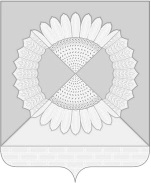 АДМИНИСТРАЦИЯ ГРИШКОВСКОГО СЕЛЬСКОГО ПОСЕЛЕНИЯ КАЛИНИНСКОГО РАЙОНАПОСТАНОВЛЕНИЕсело ГришковскоеОб утверждении порядка ведения реестра муниципальных служащих администрацииГришковского сельского поселения Калининского районаВ соответствии с Федеральным законом от 02 марта 2007 г. № 25-ФЗ «О муниципальной службе в Российской Федерации», Законом Краснодарского края от 08 июня 2007 г. № 1244-КЗ «О муниципальной службе в Краснодарском крае», Законом Краснодарского края от 08 июня 2007 г. № 1243-KЗ «О реестре должностей муниципальной службы в Краснодарском крае», Уставом Гришковского сельского поселения Калининского района, рассмотрев проект модельного акта, направленного прокуратурой Калининского района от 13.07.2023 № 22-05/1519-23-20030028, п о с т а н о в л я ю:1. Утвердить порядок ведения реестра муниципальных служащих администрации Гришковского сельского поселения Калининского района (приложение 1) и форму реестра муниципальных служащих администрации Гришковского сельского поселения Калининского района (приложение 2). 2. Общему отделу администрации Гришковского сельского поселения Калининского района (Тихомировой Г.В.) обнародовать настоящее постановление в установленном порядке и разместить на официальном сайте Гришковского сельского поселения Калининского района в сети "Интернет".3. Контроль за исполнением настоящего постановления оставляю за собой.4. Постановление вступает в силу со дня его официального опубликования. Глава Гришковского сельского поселения Калининского района                                                                          Т.А. НекрасоваПриложение 1 УТВЕРЖДЕН постановлением администрации Гришковского сельского поселения Калининского района от _________________ № ____Порядок ведения реестрамуниципальных служащих администрацииГришковского сельского поселения Калининского района1. Общие положения1.1. Порядок ведения реестра муниципальных служащих администрации Гришковского сельского поселения Калининского района (далее - Порядок), разработанный в соответствии с Федеральным законом от 02 марта 2007 года № 25-ФЗ «О муниципальной службе в Российской Федерации», Законом Краснодарского края от 08 июня 2007 года № 1244-КЗ «О муниципальной службе в Краснодарском крае», Законом Краснодарского края от 08 июня 2007 года № 1243-KЗ «О реестре должностей муниципальной службы в Краснодарском крае», устанавливает порядок формирования, ведения и внесения изменений в Реестр муниципальных служащих администрации Гришковского сельского поселения Калининского района (далее - Реестр). 1.2. В настоящем Порядке под Реестром понимается совокупность сведений о муниципальных служащих, замещающих должности муниципальной службы в отраслевых и функциональных органах администрации Гришковского сельского поселения Калининского района, в том числе являющихся самостоятельными юридическими лицами. Сведения, внесенные в Реестр, являются персональными данными и подлежат защите в соответствии с законодательством Российской Федерации в области персональных данных с особенностями, предусмотренными главой 14 Трудового кодекса Российской Федерации. Ведение Реестра осуществляется в электронном виде с обеспечением защиты от несанкционированного доступа и копирования. 1.3. Основанием для включения в Реестр является поступление гражданина на муниципальную службу в администрации Гришковского сельского поселения Калининского района. 2. Структура реестра муниципальных служащих администрацииГришковского сельского поселения Калининского района2.1. В Реестр включаются сведения по форме, установленной настоящим постановлением (приложение 2), в соответствии со следующей структурой: 2- фамилия, имя, отчество; - дата рождения; - должность муниципальной службы и дата назначения; - классный чин муниципального служащего;- стаж муниципальной службы;- уровень профессионального образования, наименование образовательного учреждения, год окончания;- специальность, квалификация по диплому, ученая степень, ученое звание; - сведения о получении дополнительного профессионального образования; - дата прохождения аттестации и результаты аттестации. 3. Порядок формирования и ведения реестра муниципальных служащих администрации Гришковского сельского поселения Калининского района3.1. Реестр формируется и ведется общим отделом администрации Гришковского сельского поселения Калининского района на основании личных дел муниципальных служащих. 3.2. Сведения о муниципальном служащем, уволенном с муниципальной службы, исключаются из Реестра в день увольнения муниципального служащего.3.3. В случае смерти (гибели) муниципального служащего либо признания муниципального служащего безвестно отсутствующим или объявления его умершим решением суда, вступившим в законную силу, муниципальный служащий исключается из Реестра в день, следующий за днем смерти (гибели) или днем вступления в законную силу решения суда. 3.4. Внесение в Реестр муниципальных служащих сведений о муниципальном служащем, об изменениях в его учетных данных осуществляется не позднее трех дней со дня поступления гражданина на муниципальную службу или произошедших изменений, за исключением случаев, предусмотренных пунктами 3.2, 3.3 настоящего Порядка. 3.5. При ведении Реестра соблюдаются следующие требования: Реестр заполняется по группам должностей муниципальной службы в алфавитном порядке в рамках каждой группы: графа 2 «Фамилия Имя Отчество» - заполняется полностью; графа 3 «Дата рождения (число, месяц, год, возраст)» - заполняется арабскими цифрами, с указанием года рождения из четырех цифр, возраст - с указанием полных лет, при этом цифры дополняются словами «лет» или «года»; графа 4 «Должность муниципальной службы и дата назначения (число, месяц, год)» - заполняется с указанием полного наименования должности муниципальной службы, числа, месяца и года начала работы в этой должности; 3графа 5 «Классный чин муниципального служащего» - указывается полное наименование последнего присвоенного классного чина муниципального служащего; графа 6 «Стаж муниципальной службы (лет, месяцев)» - заполняется с указанием полных лет, месяцев, при этом цифры дополняются словами «лет», «месяцев»; графа 7 «Уровень профессионального образования, наименование образовательного учреждения, год окончания» - указывается уровень образования, какое учебное заведение закончил, год окончания учебного заведения. Если муниципальный служащий окончил несколько учебных заведений, то все они заносятся в данную графу в хронологической последовательности; графа 8 «Специальность, квалификация по диплому, ученая степень, ученое звание» - указывается специальность, квалификация по диплому, ученая степень, ученое звание, год присвоения ученой степени или ученого звания; графа 9 «Сведения о получении дополнительного профессионального образования» - указывается наименование учебного заведения, направление обучения, год окончания; заполняется при наличии документа, подтверждающего прохождение дополнительного профессионального образования (повышения квалификации, профессиональной переподготовки); графа 10 «Дата прохождения аттестации и результаты аттестации» - указывается последняя дата прохождения аттестации и результаты аттестации муниципального служащего, принятые Аттестационной комиссией. 3.6. Реестр ежегодно по состоянию на 1 января и 30 июня подписывается главой Гришковского сельского поселения Калининского района на бумажном носителе. Подписанный Реестр хранится в общем отделе администрации Гришковского сельского поселения Калининского района с обеспечением мер, препятствующих несанкционированному доступу к нему, до передачи на архивное хранение в порядке, установленном законодательством. 3.7. Ответственные должностные лица администрации Гришковского сельского поселения Калининского района несут ответственность за недостоверные или несвоевременно представленные сведения для формирования и ведения Реестра, нарушение порядка и сроков его формирования и ведения, а также за нарушение требований действующего законодательства в сфере защиты информации, содержащей персональные данные. Начальник общего отдела администрацииГришковского сельского поселенияКалининского района                                                                       Г.В. ТихомироваПриложение 2 УТВЕРЖДЕНпостановлением администрации Гришковского сельского поселения Калининского района от _________________ № ______ РЕЕСТРмуниципальных служащих администрации Гришковского сельского поселения Калининского районапо состоянию на _____________________ (число, месяц, год)Начальник общего отдела администрацииГришковского сельского поселенияКалининского района                                                                                                                                                    Г.В. Тихомироваот№№ п/пФамилия, имя, отчествоДата рождения (число, месяц, год, возраст)Должность муниципальной службы и дата назначения (число, месяц, год)Классный чин муниципального служащегоСтаж муниципальной службы (лет, месяцев)Уровень профессиональ-ного образования, наименование образовательного учреждения, год окончанияСпециальность, квалификация по диплому, ученая степень, ученое званиеСведения о получении дополнительного профессионального образованияДата прохождения аттестации и результаты аттестации12345678910